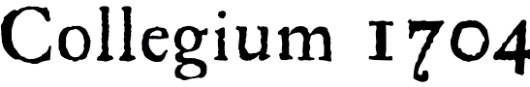 Tisková zpráva	       10. 9. 2019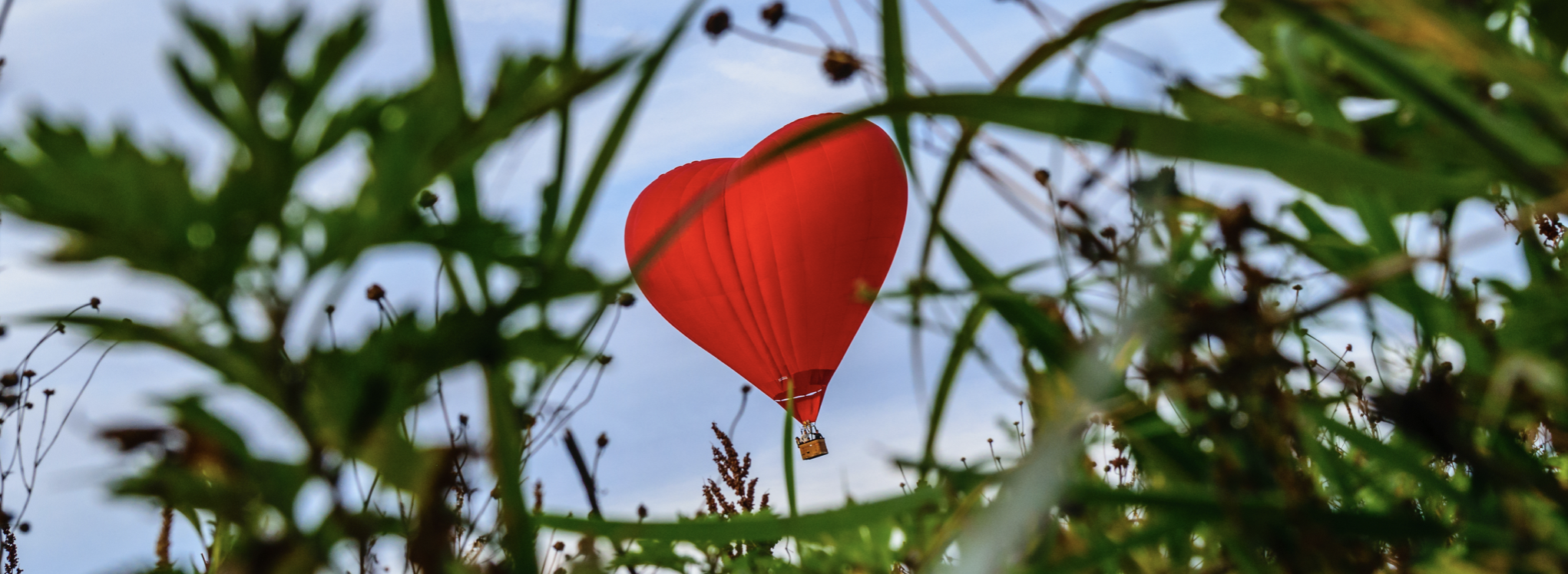 COLLEGIUM 1704 V SEZÓNĚ 2019/20 PŘIVÍTÁ V PRAZE JULII LEZHNEVU, NABÍDNE ORATORNÍ SKVOSTY BAROKA A OSLAVÍ VÝROČÍ 15 LET OD SVÉHO ZALOŽENÍ  Po úspěšné letní sezóně, kdy se Collegium 1704 již počtvrté představilo na prestižních Salzburger Festspiele, poprvé ve známé Elbphilharmonie v Hamburku a během které se podílelo na zahájení natáčení velkofilmu Petra Václava 
Il Boemo o Josefu Myslivečkovi, se český barokní ansámbl vrací ke svému pražskému publiku. Již 24. října 2019 zahájí ve Dvořákově síni pražského Rudolfina pražskou sezónu 2019/20 oratoriem La Resurrezione G. F. Händela, ve kterém vystoupí mimo jiné mezinárodně uznávaná sopranistka Julia Lezhneva. Veskrze oratorní sezóna Collegia 1704 nabídne také koncertní provedení opery Antonia Vivaldiho Arsilda, regina di Ponto, oratoria Mesiáš G. F. Händela či San Giovanni Battista Alessandra Stradelly a v neposlední řadě v ní ansámbl oslaví 15 let od svého založení. Ještě před zahájením hlavní sezóny se české publikum může těšit na pokračování cyklu komorních vokálních koncertů, nejbližší z nich proběhne již 17. září 2019 v kostele sv. Anny – Pražské křižovatce. Letošní pražská sezóna Collegia 1704 se ponese veskrze v duchu oratorního repertoáru. Hned zahajovací koncert 24. října 2019 v pražském Rudolfinu představí publiku velkolepé oratorium Georga Friedricha Händela La Resurrezione. „Dílo vyniká mimořádně barvitou instrumentací a klade vysoké nároky na všechny sólisty, zejména však na klíčové role Anděla a Lucifera“, uvedl k oratoriu Václav Luks, zakladatel a dirigent Collegia 1704. Výjimečnost události umocní účinkování mezinárodně uznávané a oceňované sopranistky Julie Lezhnevy, která se představí v roli Anděla. Dalšími sólisty večera budou Raffaella Milanesi v roli Maddaleny, Francesca Ascioti v roli Cleofy, Topi Lehtipuu jako San Giovanni a Luigi De Donato v roli Lucifera. Následující koncert 12. listopadu 2019 představuje neméně významnou událost v porovnání se zahajovacím koncertem. Na programu večera bude koncertní provedení opery Antonia Vivaldiho Arsilda, regina di Ponto, kterou Collegium 1704 uvedlo v roce 2017 v novodobé premiéře poprvé po 300 letech od jejího vzniku. Po tehdejší premiéře ve Slovenském národním divadle v Bratislavě následovalo velmi úspěšné evropské turné mimo jiné v operních domech v Caen, Lille, Lucemburku a Opéra Royal de Versailles, kde je Collegim 1704 v sezónách 2018–21 residenčním souborem. Tradiční vánoční koncert bude vrcholem „oratorní“ sezóny – zazní neslavnější oratorní dílo baroka, Mesiáš G. F. Händela. Collegium 1704 tuto věhlasnou skladbu vydalo spolu s vydavatelstvím Accent letos na jaře jako první kompletní českou nahrávku, která od svého vzniku zaznamenala značný ohlas posluchačů i kritiky. Nahrávka je nominována na prestižní cenu německé hudební kritiky „Preis der Deutschen Schallplattenkritik 2019“.  Na koncertě se v sólových rolích představí sopranistka Johanna Winkel a dále sólisté, kteří se podíleli i na vzniku nahrávky – kontratenorista Benno Schachtner, tenorista Krystian Adam a basista Krešimir Stražanac. První polovinu sezóny uzavře Silvestrovský koncert 31. prosince 2019, jehož titul nese název Festa italiana. Hudba jihoitalských skladatelů Arcangela Corelliho a Alessandra Scarlattiho, Benátčana Francesca Galuppiho a v Anglii působícího Francesca Geminianiho oslaví konec roku 2019 ve Dvořákově síni Rudolfina. San Giovanni Battista, oratorium Alessandra Stradelly otevře 4. února 2020 jarní část sezóny. „Příběh sv. Jana Křtitele a svůdné královské dcery Salome převyprávěný 
A. Stradellou uchvacuje nejen melodickou invencí a pestrostí zpracování libreta, ale především rafinovanou výstavbou dramatu a neobyčejně sdělnou a propracovanou charakteristikou postav,“ řekl k programu koncertu Václav Luks. Vedle Collegia 1704 se na pódiu objeví mezinárodní sólisté Christophe Dumaux (San Giovanni Battista), Arianna Venditelli (Salome), Krešimir Stražanac (Herode), Luca Cervoni (Consigliere) a Gaia Petrone (Madre Herodiade). Dílo Johanna Sebastiana Bacha bylo inspirováno mimo jiné díly jeho starších kolegů a členů rodiny. Nahlédnutí do Bachova archivu se českému publiku naskytne formou koncertu 13. března 2020, kdy zazní kromě skladby Actus tragicus J. S. Bacha také sonáta Hortus Musicus Johanna Adama Reinckena, kantáty Ich liege und schlafe Nicolause Bruhnse a Wie bist Du denn, o Gott Johanna Christiana Bacha ad. Velikonoční koncert uzavře 8. dubna 2020 pražskou sezónu Collegia 1704 Responsoriem pro hebdomada sancta a Miserere Jana Dismase Zelenky a Stabat Mater Domenica Scarlattiho. Závěrečný koncert sezóny bude věnován 15. výročí založení obou ansámblů Collegia 1704 a Collegia Vocale 1704.I letos bude paralelně s pražskou sezónou probíhat drážďanská sezóna v akusticky výtečném kostele Annenkirche, jejíž zahájení proběhne 25. října 2019 oratoriem G. F. Händela La Resurrezione. Kromě dvou hlavních koncertních sezón pokračuje po letní pauze také pražský cyklus komorních vokálních koncertů, jehož první ročník započal na jaře tohoto roku. V rámci podzimní části cyklu se publikum poprvé setká s Collegiem Vocale 1704 již 17. září v kostele sv. Anny v Pražské křižovatce, kde provede tři dvojsborová moteta J. S. Bacha a sedm ze sbírky sedmadvaceti responsorií pro Svatý týden J. D. Zelenky. Další tři koncerty cyklu se uskuteční v barokní kapli Italského kulturního institutu, kde zazní 8. října například slavné oratorium Historia di Jephte Giacoma Carissimiho a 7. listopadu mimo jiné Musikalische Exequien Heinricha Schütze. Na programu závěrečného koncertu cyklu 3. prosince 2019 bude výběr sólových motet, ansámblů a rozsáhlejších sborových kompozic ze sbírky Selva morale e spirituale Claudia Monteverdiho. Cyklus komorních koncertů Collegia Vocale 1704 bude pokračovat i v sezóně 2020. 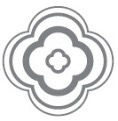 Vstupenky do Rudolfina v cenách 250–1350 Kč jsou k dispozici na www.collegium1704.com, v pokladně České filharmonie v Rudolfinu a v síti Colosseum Ticket. Na koncerty je možné zakoupit přenosné abonmá s 30% slevou (do 24. října 2019) nebo využít množstevní slevu 20 % při nákupu 3–7 koncertů cyklu. Děti do 15 let, studenti, senioři (60 let a více) a držitelé průkazu ZTP a ZTP/P platí o 20 % snížené vstupné. Abonentní vstupenky v prodeji do 24. října 2019. Collegium 1704 & Collegium Vocale 1704Oba soubory byly založeny cembalistou a dirigentem Václavem Luksem u příležitosti projektu Bach — Praha — 2005. Rok 2008 dal vzniknout koncertnímu cyklu Hudební most Praha — Drážďany, který letos oslaví 10 let od prvního ročníku. Spolupráce se světově proslulými sólisty Magdalenou Koženou, Vivicou Genaux, Bejunem Mehtou ad. plynule vyústila v roce 2012 v druhý koncertní cyklus Collegium 1704 v Rudolfinu. Od podzimu 2015 jsou tyto dva cykly sloučeny do jedné koncertní sezóny probíhající i nadále paralelně v Praze a Drážďanech. V operních produkcích navázali na mezinárodní úspěchy inscenace Händelova Rinalda provedením opery Olimpiade Josefa Myslivečka, která byla nominována na International Opera Awards 2014, a opery Arsilda, regina di Ponto Antonia Vivaldiho v novodobé světové premiéře. Jejich minulá a budoucí angažmá zahrnují vystoupení v prestižních síních a na festivalech Salzburger Festspiele, Lucerne Festival, Chopin Festival ve Varšavě, Berliner Philharmonie, Wigmore Hall v Londýně, Theater an der Wien, vídeňském Konzerthausu a rezidence na festivalech Oude Muziek v Utrechtu či Bachfest Leipzig. Letošní vydání houslových koncertů Josefa Myslivečka a následně hobojových koncertů a kantát Johanna Sebastiana Bacha rozšířily řadu jejich úspěšných CD (Mše h moll J. S. Bacha, nahrávky Missa Divi Xaverii ve světové premiéře a Sonát ZWV 181 J. D. Zelenky oceněné prestižním Diapason d’Or ad.). V roce 2019 vydal ansámbl první českou kompletní nahrávku Mesiáše G. F. Händela. Více informací o souborech: http://www.collegium1704.com/cs/o-nas/collegium-1704
KONTAKT
Zita Rádlová | marketing & PR
GSM: +420 774 05 1704
Tel.: +420 234 697 959 
E-mail: zita@collegium1704.comOficiální stránky Collegia 1704: www.collegium1704.com
www.facebook.com/Collegium1704www.twitter.com/Collegium1704www.instagram.com/collegium1704/